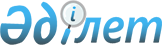 Об утверждении перечня объектов коммунальной собственности, подлежащих приватизацииПостановление акимата Алматинской области от 10 августа 2011 года N 166. Зарегистрировано Департаментом юстиции Алматинской области 02 сентября 2011 года N 2075      Примечание РЦПИ:

      В тексте сохранена авторская орфография и пунктуация.      

В соответствии с подпунктом 2 пункта 1 статьи 27 Закона Республики Казахстан от 23 января 2001 года "О местном государственном управлении и самоуправлении в Республике Казахстан", статьи 96 Закона Республики Казахстан от 01 марта 2011 года "О государственном имуществе", акимат области ПОСТАНОВЛЯЕТ:



      1. Утвердить перечень объектов коммунальной собственности, подлежащих приватизации согласно приложения.



      2. Контроль за исполнением данного постановления возложить на заместителя акима области Такенова Б.Д.



      3. Настоящее постановление вводится в действие по истечении десяти календарных дней после дня его первого официального опубликования.      Аким области                               А. Мусаханов      СОГЛАСОВАНО:      Первый заместитель

      акима области                              Амандык Габбасович Баталов

      10 августа 2011 года      Заместитель акима

      области                                    Болат Долдаевич Такенов

      10 августа 2011 года      Заместитель акима

      области                                    Серик Мейрханович Муканов

      10 августа 2011 года      Руководитель аппарата

      акима области                              Багдат Абильмажинович Карасаев

      10 августа 2011 года      Начальник управления

      экономики и бюджетного

      планирования                               Нафиса Тулековна Сатыбалдина

      10 августа 2011 года      Заведующий отдела

      юридической, государственно-

      правовой работы                           Аманбек Райкулович Кыдырбаев

      10 августа 2011 года      Заведующая общим

      отделом                                    Гульнар Асемгаликызы Аукенова

      10 августа 2011 года

Приложение

к постановлению акимата

Алматинской области

"Об утверждении перечня

объектов коммунальной

собственности, подлежащих

приватизации" N 166 от

10 августа 2011 г 

Перечень автотранспортных средств коммунальной собственности,

подлежащих приватизации
					© 2012. РГП на ПХВ «Институт законодательства и правовой информации Республики Казахстан» Министерства юстиции Республики Казахстан
				п/пНаименование

объектаМесторасположениеБалансодержатель1ГАЗ-3110411, г/н В 912 АW, 2000 г.в.Кербулакский район, п.СарыозекАппарат акима Кербулакского района2Пежо "Саманд", г/н В 471 ВВ, 2003 г.в.Кербулакский район, п.СарыозекАппарат акима Кербулакского района3ВАЗ-21213, г.н В 730 АЕ, 2000 г.в.Аксуский район, п.ЖансугуроваОтдел сельского хозяйства Аксуского района4Хюндай, г/н В 174 ВВ, 2003 г.в.Талгарский район, г.ТалгарАппарат акима Талгарского района5ГАЗ-3102 г.н В 172 ВВ, 1998 г.в.Талгарский район, г.ТалгарАппарат акима Талгарского района6ВАЗ-21099, г/н В 290 СU, 2000 г.в.Саркандский район, г.СаркандАппарат акима Саркандского района7ВАЗ-21099, г/н В 275 ВЕ, 2002 г.в.г.ТалдыкорганГУ "Талдыкорганское детское психоневрологическое медико-социальное учреждение "Камкор"8ЗИЛ-4503-01, г/н В 079 АХ, 1993 г.в.Панфиловский район, г.ЖаркентГУ "Панфиловский психоневрологический дом интернат"9ГАЗ-2705-44, г/н В 851 АЕ, 2000 г.в.Панфиловский район, г.ЖаркентГУ "Панфиловский психоневрологический дом интернат"10УАЗ-396002, г/н В 090 ВL, 2002 г.в.Илийский район, с.БоралдайГосударственное коммунальное казенное предприятие "Сельская больница с.Боралдай"11ВАЗ-21213, г/н В 268 АТ, 2000 г.в.Илийский район, с.БоралдайГосударственное коммунальное казенное предприятие "Сельская больница с.Боралдай"12ГАЗ-53, г/н В 226 ВD, 1985 г.в.Коксуский район, п.Балпык биГосударственное казенное предприятие "Центральная районная больница"13УАЗ-31512, г/н В 316 ВD, 1991 г.в.Коксуский район, п.Балпык биГосударственное казенное предприятие "Центральная районная больница"14УАЗ-3962, г/н В 312 ВD, 1992 г.в.Коксуский район, п.Балпык биГосударственное казенное предприятие "Центральная районная больница"15УАЗ-31512, г/н В 224 ВD, 1991 г.в.Коксуский район, п.Балпык биГосударственное казенное предприятие "Центральная районная больница"16ВАЗ-21060, г/н В 568 СU, 2000 г.в.Уйгурский район, п.ЧунджаАппарат акима Уйгурского района17Мерседес-Бенс 320 S, г/н В 025 ВВ, 1993 г.в.г.ТалдыкорганАппарат акима Алматинской области18ВАЗ-21213, г/н В 039 ВZ, 2000 г.в.Алакольский район, г.УшаралОтдел внутренних дел Алакольского района19ВАЗ-21213, г/н В 049 ВZ, 2000 г.в.Алакольский район, г.УшаралОтдел внутренних дел Алакольского района20ВАЗ-21213, г/н В 055 ВZ, 2000 г.в.Алакольский район, г.УшаралОтдел внутренних дел Алакольского района21ВАЗ-21213, г/н В 053 ВZ, 2000 г.в.Алакольский район, г.УшаралОтдел внутренних дел Алакольского района22ВАЗ-21213, г/н В 107 ВZ, 2000 г.в.Енбекшиказахский район, г.ЕсикОтдел внутренних дел Енбекшиказахского района23ВАЗ-21213, г/н В 128 ВZ, 2001 г.в.Енбекшиказахский район, г.ЕсикОтдел внутренних дел Енбекшиказахского района24ВАЗ-21213, г/н В 144 ВZ, 2001 г.в.Енбекшиказахский район, г.ЕсикОтдел внутренних дел Енбекшиказахского района25ВАЗ-21213, г/н В 117 ВZ, 2001 г.в.Енбекшиказахский район, г.ЕсикОтдел внутренних дел Енбекшиказахского района26ВАЗ-21213, г/н В 102 ВZ, 2001 г.в.Енбекшиказахский район, г.ЕсикОтдел внутренних дел Енбекшиказахского района27УАЗ-31512, г/н В 288 КР, 2003 г.в.Енбекшиказахский район, г.ЕсикОтдел внутренних дел Енбекшиказахского района28ВАЗ-21213, г/н В 065 ВZ, 2001 г.в.Ескельдинский район, п.КарабулакОтдел внутренних дел Ескельдинского района29ВАЗ-21213, г/н В 068 ВZ, 2001 г.в.Ескельдинский район, п.КарабулакОтдел внутренних дел Ескельдинского района30ВАЗ-21213, г/н В 069 ВZ, 2001 г.в.Ескельдинский район, п.КарабулакОтдел внутренних дел Ескельдинского района31ВАЗ-21213, г/н В 201 СВ, 2000 г.в.Жамбылский район, п.УзынагашОтдел внутренних дел Жамбылского района32ВАЗ-21213, г/н В 202 СВ, 2000 г.в.Жамбылский район, п.УзынагашОтдел внутренних дел Жамбылского района33ВАЗ-21213, г/н В 203 СВ, 2000 г.в.Жамбылский район, п.УзынагашОтдел внутренних дел Жамбылского района34ВАЗ-21213, г/н В 204 СВ, 2000 г.в.Жамбылский район, п.УзынагашОтдел внутренних дел Жамбылского района35ВАЗ-21213, г/н В 207 СВ, 2000 г.в.Жамбылский район, п.УзынагашОтдел внутренних дел Жамбылского района36ВАЗ-21213, г/н В 210 СВ, 2000 г.в.Жамбылский район, п.УзынагашОтдел внутренних дел Жамбылского района37ВАЗ-21213, г/н В 215 СВ, 2000 г.в.Жамбылский район, п.УзынагашОтдел внутренних дел Жамбылского района38ВАЗ-21213, г/н В 936 ВZ, 2000 г.в.Илийский район, п.Отеген батырОтдел внутренних дел Илийского района39ВАЗ-21213, г/н В 939 ВZ, 2000 г.в.Илийский район, п.Отеген батырОтдел внутренних дел Илийского района40ВАЗ-21213, г/н В 976 ВZ, 2000 г.в.Илийский район, п.Отеген батырОтдел внутренних дел Илийского района41ВАЗ-21213, г/н В 979 ВZ, 2000 г.в.Илийский район, п.Отеген батырОтдел внутренних дел Илийского района42ВАЗ-21213, г/н В 980 ВZ, 2000 г.в.Илийский район, п.Отеген батырОтдел внутренних дел Илийского района43ВАЗ-21213, г/н В 988 ВZ, 2000 г.в.Илийский район, п.Отеген батырОтдел внутренних дел Илийского района44ВАЗ-21213, г/н В 089 ВZ, 2001 г.в.Кербулакский район, п.СарыозекОтдел внутренних дел Кербулакского района45ВАЗ-21213, г/н В 093 ВZ, 2001 г.в.Кербулакский район, п.СарыозекОтдел внутренних дел Кербулакского района46ВАЗ-21213, г/н В 095 ВZ, 2001 г.в.Кербулакский район, п.СарыозекОтдел внутренних дел Кербулакского района47ВАЗ-21213, г/н В 097 ВZ, 2001 г.в.Кербулакский район, п.СарыозекОтдел внутренних дел Кербулакского района48ВАЗ-21213, г/н В 119 ВZ, 2001 г.в.Карасайский район, г.КаскеленОтдел внутренних дел Карасайского района49УАЗ-31514, г/н В 956 КР, 2000 г.в.г.ТекелиОтдел внутренних дел города Текели50УАЗ-31512, г/н В 723 КР, 2003 г.в.г.ТалдыкорганОтдел внутренних дел города Талдыкорган51ВАЗ-31512, г/н В 737 КР, 2001 г.в.г.ТалдыкорганОтдел внутренних дел города Талдыкорган52ВАЗ-21213, г/н В 710 ВY, 2000 г.в.Уйгурский района, п.ЧунджаОтдел внутренних дел Уйгурского района53ВАЗ-21213, г/н В 719 ВY, 2000 г.в.Уйгурский района, п.ЧунджаОтдел внутренних дел Уйгурского района54ВАЗ-21213, г/н В 715 ВY, 2000 г.в.Уйгурский района, п.ЧунджаОтдел внутренних дел Уйгурского района55ВАЗ-21213, г/н В 716 ВY, 2000 г.в.Уйгурский района, п.ЧунджаОтдел внутренних дел Уйгурского района56Тойота Камри, г/н В 055 КР, 2003 г.в.г.ТалдыкорганАвтохозяйство департамента внутренних дел Алматинской области57ВАЗ-21061, г/н В 050 КР, 2000 г.в.г.ТалдыкорганАвтохозяйство департамента внутренних дел Алматинской области58ВАЗ-21061, г/н В 125 КР, 2001 г.в.г.ТалдыкорганАвтохозяйство департамента внутренних дел Алматинской области59ВАЗ-21070, г/н В 177 КР, 2002 г.в.г.ТалдыкорганАвтохозяйство департамента внутренних дел Алматинской области60ВАЗ-21060, г/н В 349 КР, 2001 г.в.г.ТалдыкорганАвтохозяйство департамента внутренних дел Алматинской области61ВАЗ-21150, г/н В 902 ВU, 2004 г.в.Алакольский район, г.УшаралГУ "Областная психо-медико-педагогическая консультация N 4 г.Ушарал"62ИЖ Москвич -2126, г/н В 088 ВР, 2004 г.вг.ТалдыкорганГУ "Центр новых информационных технологий в образовании"63ВАЗ-21093, г/н В 877 ВЕ, 2002 г.вПанфиловский район, г.ЖаркентГУ "Панфиловский психоневрологический дом интернат"64ВАЗ-21213, г/н В 904 ВЕ, 2003 г.в.Балхашский район, с.БаканасГосударственное коммунальное казенное предприятие  "Мелиоротивно –механизированный отряд "Балхаш"65Мерседес-Бенс, г/н В 139 ВВ, 1993 г.в. Карасайский район, г.КаскеленАппарат акима Карасайского района66ГАЗ-31105-120, г/н В 001 АN, 2004 г.в.Карасайский район, г.КаскеленАппарат акима Карасайского района67ВАЗ-21099, г/н В 151 АА, 1997 г.в.Панфиловский район, г.ЖаркентАппарат акима Панфиловского района68ВАЗ-21099, г/н В 805 АЕ, 1993 г.в.Панфиловский район, г.ЖаркентАппарат акима Панфиловского района69ВАЗ-21061, г/н В 835 АЕ, 1994 г.вПанфиловский район, г.ЖаркентАппарат акима Панфиловского района70"Hyundai Elantra", г/н В 214 ВН, 2003 г.вПанфиловский район, г.ЖаркентГУ "Отдел экономики, бюджетного планирования и предпринимательства Панфиловского района"71ВАЗ-21150, г/н В 212 ВR, 2006 г.в.Карасайский район, г.КаскеленГУ "Отдел экономики, бюджетного планирования и предпринимательства Карасайского района"72ВАЗ-21213, г/н В 353 ВВ, 2001 г.в.Карасайский район, г.КаскеленАппарат акима Карасайского района73ВАЗ-21070, г/н В 121 ВК, 2005 г.в.Карасайский район, г.КаскеленАппарат акима Карасайского района74"Ниссан Максима", г/н В 305 ВV, 1996 г.в. Карасайский район, г.КаскеленАппарат акима Карасайского района75"Тойота Камри", г/н В 858 ВR, 1996 г.в.Карасайский район, г.КаскеленГУ "Отдел финансов Карасайского района"76ГАЗ-3105120, г/н В 482 ВВ, 2006 г.в.Райымбекский район, с.КегеньАппарат акима Райымбекского района77Киа Серато, г/н В 191 ВN, 2006 г.в.Райымбекский район, с.КегеньГУ "Отдел финансов Райымбекского района"